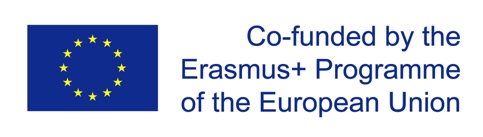 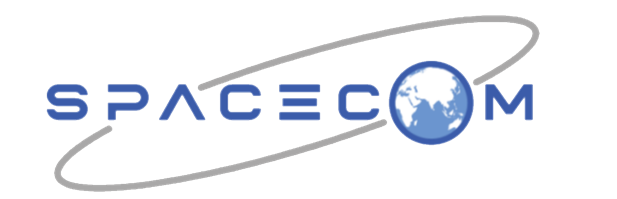 ERASMUS +HIGHER EDUCATION – INTERNATIONAL CAPACITY BUILDINGErasmus+ ProjectNew Study Program in Space Systems and Communications Engineering (SPACE.COM)Invitation to Tender for Equipment Procurement – Additional Equipment (Uzbekistan)#SPACECOM2020Dear Sir/Madam, We kindly invite you to submit your tender for the supply of Equipment to the project partner universities in Uzbekistan (see the technical specifications provided in the Part-III of the main document) within the framework of the Project “New Study Program in Space Systems and Communications Engineering” – (SPACE.COM), co-funded by the ERASMUS+ Programme of the European Union. When preparing your tender, please be guided by the invitation to tender.Tenders should be submitted in English by Email to spacecom.tender@gmail.com not later than 28.08.2020 (Tashkent local time). We kindly ask you to ensure that the tender is signed, stamped, and in the PDF format. An acknowledgement of receipt will be sent to you accordingly. In all cases, please add the below reference: #SPACECOM2020 “Invitation to Tender for Equipment Procurement – Additional Equipment (Uzbekistan)”.For any additional information, please, contact us only by Email. Dr. Khabibullo Nosirovspacecom.tender@gmail.com100084, Amir Temur str. 108Tashkent city,UzbekistanContentsAnnex 1: Company Information Sheet#SPACECOM2020 “Invitation to Tender for Equipment Procurement – Additional Equipment (Uzbekistan)”Please, fill in all fields.Annex 2: Equipment Description #SPACECOM2020 “Invitation to Tender for Equipment Procurement – Additional Equipment (Uzbekistan)”Please, fill in all fields.Annex 3: Commercial OfferNote –The Company must accomplish the commercial offer for equipment on its letterhead clearly showing the companies complete name and address.To: The Rector of TUITProf. Tulkin TeshabaevName of Company __ _____________                                         Additional EquipmentTotal amount in words (for 1 University): __________________________________________________________Grand total amount in words (for 6 Universities): __________________________________________________________If there is a discrepancy between words and figures, the amount in words shall prevailWarranty conditions:__________________________________________________________Delivery conditions:__________________________________________________________Delivery period:______ days from the date of signature of the contractName 	In the capacity of 	Signed 			Duly authorized to sign the company for and on behalf of 	Date 	Stamp Bidderʼs InformationBidderʼs InformationBidderʼs InformationCompany legal name Company legal address Company E-MailCompany authorized representative(name, address, telephone number(s), fax number(s) and 
e-mail address)Attached are copies of the following documents: A photocopy of the trade name registration papersAttached are copies of the following documents: A photocopy of the trade name registration papersAdditional Equipment (for Career Office) //The table of equipment required for one universityAdditional Equipment (for Career Office) //The table of equipment required for one universityAdditional Equipment (for Career Office) //The table of equipment required for one university#Required Technical Specifications and StandardsQuantity#VCR1Desktop Computer4 pcsModel (full name):Model (full name):Manufacturer (full name):Manufacturer (full name):Provided technical documentation name or reference link:Provided technical documentation name or reference link:#Required Technical Specifications and StandardsConformity to Specifications and Reference to the technical literature (data sheets, links, manuals, etc.)Offered computers have to be from the producer which brand is included in the list of reports of world analytical agencies like Gartner or IDC report (please provide a link to report)Certification requirement: ISO 9001 certification of the manufacturer; CE Mark (please provide as separate document)The participant agrees to provide MAF (manufacturer authorization form) with the name of the tender procedure, the tender number, confirmation of warranty service in the country of delivery, name of the equipment with software supplied. Equipment supplied must have service centers in the country of delivery.(please confirm)1Form-factor: Pre-built Desktop Computer2CPU not less than Intel i7-9750H 9th Gen (Base Frequency 2.60 GHz / Max Turbo Frequency 4.50 GHz, 12Mb Smart Cache, 35 W)3RAM not less than 16GB DDR4 2666MHz4SSD M.2 not less than 256GB PCIe NVMe5HDD not less than 1000Gb SATA6Graphics Card Nvidia Quadro 4GB GDDR5 7PSU according to configuration, 80 Plus 8Keyboard USB with Numpad Eng/Russian (Qwerty)9Mouse USB optical10I/O interfaces:Front panel:USB 3.1 ports/Type CUSB 2.0 portsAudio jacks: front-side Mic/Headset ports Rear panel:USB 2.0/3.1 portsAudio jacks: Headset portSerial portVideo output HDMI/DisplayPortLAN-port Gigabit Ethernet (RJ-45)11Screen Size not less than 24" and Resolution Full HD 1080p IPS LED Monitor12Audio: not less than High Definition Audio13Operating System - Windows 10 Professional 64 bit, English, Russian14All interface cables and connectors must be included#VCR2Notebook 2 pcsModel (full name):Model (full name):Manufacturer (full name):Manufacturer (full name):Provided technical documentation name or reference link:Provided technical documentation name or reference link:#Required Technical Specifications and StandardsConformity to Specifications and Reference to the technical literature (data sheets, links, manuals, etc.)Offered computers have to be from the producer which brand is included in the list of reports of world analytical agencies like Gartner or IDC report (please provide a link to report)Certification requirement: ISO 9001 certification of the manufacturer; CE Mark (please provide as separate document)The participant agrees to provide MAF (manufacturer authorization form) with the name of the tender procedure, the tender number, confirmation of warranty service in the country of delivery, name of the equipment with software supplied. Equipment supplied must have service centers in the country of delivery.(please confirm)1Screen Size not less than 15,6" 1920x1080 Full HD2CPU not less than Intel i7 10th Gen (Frequency up to 3.9 GHz, 8Mb Smart Cache)3RAM not less than 16GB DDR4 2666MHz4SSD not less than 512Gb NVME5Graphic Card with at least 2 GB GDDR5 graphics memory6Keyboard USB with Numpad Eng/Russian (Qwerty)7Webcam not less than HD7208External ports and connectors: USB 3.1, HDMI, Display port9Operating System - Windows 10 Professional 64bit, English, Russian10All interface cables and connectors must be included#VCR3Premium Printer A3 1 pc1Epson EcoTank ET-77502Print method: Inkjet3Available functions: Print, Copy, Scan (A4, A3)4Print Speed: 13 ppm Black / 10 ppm Color5Copy Speed: Black: 10 cpm / Color: 7.2 cpm6Paper Capacity: Upper Cassette: 20 sheetsLower Cassette: 100 sheetsRear Feed Slot: 10 sheets7Interface: USB 2.0 / Ethernet / Wi-Fi8Operating System compatibility - Windows 7, 8.1, 10 9Toner cartridge must be included10All interface cables and connectors must be included#VCR4Multifunctional Mono Laser Printer A41 pc1Canon i-SENSYS MF445dw2Print method: Monochrome laser beam printing3Available functions: Print, Copy, Scan and Fax4Print speed:Single sided: Up to 38 ppm (A4)          Up to 63.1 ppm(A5-Landscape)Double sided: Up to 31.9 ipm (A4)512.7 cm LCD touchscreen6Wi-Fi, Application Library, PIN document release7Operating System compatibility - Windows 7, 8.1, 108Android and iOS compatible9Extra cartridge and drum cartridge must be included10All interfaces cables and connectors must be includedCommercial offer for the equipment supply within the framework of the project   New Study Program in Space Systems and Communications Engineering (SPACE.COM)#SPACECOM2020 “Invitation to Tender for Equipment Procurement – Additional Equipment LAB3 (Uzbekistan)”ItemDescriptionQuantity(pcs) for 1 University Unit Price  (EUR)Total Price per item (EUR) for 1 UniversityGrand Total Price per item (EUR) for 6 Universities12456=4 х 57#VCR1Desktop computer 4#VCR2Notebook2#VCR3Premium Printer A31#VCR4Multifunctional Mono Laser Printer A41Total Amount (Euro) excluding VATTotal Amount (Euro) excluding VATTotal Amount (Euro) excluding VATTotal Amount (Euro) excluding VAT